Федеральное государственное автономное образовательное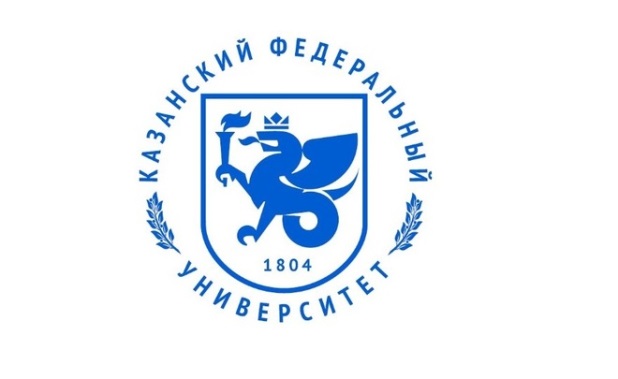 учреждение  высшего образования «Казанский (Приволжский) федеральный университет».ЖУРНАЛ регистрации целевого инструктажа по охране труда______________________________________________________________________________________________________Структурное подразделение(институт, факультет, лицей, кафедра, лаборатория, департамент, управление, отдел и др.)Начат ________ _______г.Окончен ________ _______г.Обучение безопасности труда в форме проведения инструктажа  проводится в соответствии с ГОСТ 12.0.004-2015 от 01.03.2013  "Межгосударственный стандарт. Система стандартов безопасности труда. Организация обучения безопасности труда. Общие положения"Целевой инструктаж проводят перед выполнением:- работ с повышенной опасностью, на которые в соответствии с нормативными документами требуется оформление наряда-допуска, разрешения или других специальных документов;- разовых работ, в том числе не связанных с прямыми обязанностями по специальности, профессии;- иных работ с повышенным риском опасного воздействия на организм работающего (по решению организатора обучения);- работ при ликвидации последствий аварий, стихийных бедствий и т.п.Целевой инструктаж также проводят при проведении массовых мероприятий на подконтрольной организатору обучения территории и (или) с выездом (выходом) за ее пределы.Перечень работ и массовых мероприятий, перед выполнением которых проводится целевой инструктаж, устанавливается организатором обучения самостоятельно с учетом специфики его производственной деятельности и соответствующих национальных нормативных требований.Целевой инструктаж проводит непосредственный руководитель (производитель) работ (мастер, прораб, преподаватель и т.п.) или мероприятий, ранее прошедший в установленном порядке обучение по безопасности и охране труда и проверку знаний требований безопасности и охраны труда как инструктор по охране труда.Целевой инструктаж проводят по программам целевого инструктажа, разработанным и утвержденным в установленном порядке в соответствии с характером выполняемых работ или массовых мероприятий, перед выполнением которых проводится целевой инструктаж, либо непосредственно по инструкциям по охране труда и (или) безопасному выполнению работ, или по иным необходимым для целевого инструктажа локальным нормативным актам и документам.Журнал       регистрации   инструктажа на рабочем месте по     охране    труда    должен     быть      пронумерован,  прошнурован (концы шнуровки скреплены печатью), заверен   подписью руководителя   подразделения.Образец:Прошито, пронумеровано и скреплено печатью_____  (__________________________) листов«______»  ______________________ 20_____г.Должность______________________________Ф.И.О. _________________________________Подпись ________________________________    Срок хранения журнала: 10 лет.ДатаФамилия, имя,отчество инструктируемого (полностью)Год рожденияПрофессия, должность инструкти-руемогоПричина проведенияцелевогоинструктажаФамилия, инициалы, должность инструктирующего, допускающегоПодписьПодписьДатаФамилия, имя,отчество инструктируемого (полностью)Год рожденияПрофессия, должность инструкти-руемогоПричина проведенияцелевогоинструктажаФамилия, инициалы, должность инструктирующего, допускающегоинструкти-рующегоинструкти-руемого